PENNSYLVANIAPUBLIC UTILITY COMMISSIONHarrisburg, PA. 17105-3265							Public Meeting held December 21, 2017Commissioners Present:Gladys M. Brown, ChairmanAndrew G. Place, Vice ChairmanNorman J. KennardDavid W. SweetJohn F. Coleman, Jr.Letter/Petition for Approval of a Member to		      M-00031715F0003the Board of Directors of the PPL Sustainable Energy  Fund of Central Eastern Pennsylvania ORDERBY THE COMMISSION:	Before the Commission is a letter petition of the PPL Sustainable Energy Fund of Central Eastern Pennsylvania (SEF) dated November 29, 2017, for approval of an individual to its Board of Directors.  Approval is required under the PPL Company restructuring settlement.  Application of Pennsylvania Power and Light Company for Approval of its Restructuring Plan under Section 2806 of the Public Utility Code, et al, Docket No. R-00973954 (Opinion and Order entered August 27, 1998).  Commission approval of the proposed directors is also required by SEF’s governing bylaws.  PP&L, Inc. Sustainable Energy Fund Bylaws, Docket R-00973954 (Order entered June 2, 2000) and Request for Approval of Revisions to the Bylaws of the PPL Sustainable Energy Fund of Central Eastern Pennsylvania, Docket M-00031715F0003 (Orders entered April 1, 2011, January 28, 2016 and October 26, 2017).The SEF’s Board of Directors voted on November 15, 2017, to approve the nomination of Ms. Brandi Snyder to the SEF’s Board of Directors.  The SEF has one pending vacancy on the Board of Directors.  Ms. Snyder will be filling the position held by Ms. Jean Black, who resigned from the Board. Brandi Snyder is the General Manager of a Chili’s Restaurant and a student majoring in Energy and Sustainability Policy.  She is passionate about sustainable energy and is a volunteer for Citizens’ Climate Lobby.  Ms. Snyder is currently enrolled at the Penn State World Campus in the Energy and Sustainability Policy program and she resides in Sinking Spring, PA. The SEF’s Board and staff conducted a search process for qualified board members and the new board members were selected from respondents to the search.  The SEF’s recruitment process was performed according to the PA Sustainable Energy Board Best Practice for Nomination, Election and Approval of Directors.  Based on a review of all relevant information, we find this nominee to be  qualified to serve on the SEF’s Board of Directors; THEREFORE, 	 IT IS ORDERED:That the nomination of Brandi Snyder to the Board of Directors of the PPL Sustainable Energy Board of Central Eastern Pennsylvania is approved.
That a copy of this Order be served on Brandi Snyder, the PPL Sustainable Energy Fund of Central Eastern Pennsylvania, the Office of Consumer Advocate and the Office of Small Business Advocate.BY THE COMMISSION,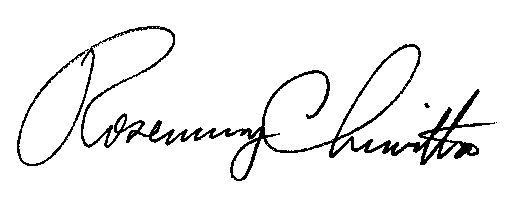       		    Rosemary Chiavetta,                                                   			    Secretary(SEAL)ORDER ADOPTED:  December 21, 2017ORDER ENTERED:  December 21, 2017		